2021 IHSCDEA TEACHER OF THE YEAR AWARD NOMINATION IN RECOGNITION FOR EXCELLENCE IN THE PROFESSION THE ILLINOIS HIGH SCHOOL AND COLLEGE DRIVER EDUCATION ASSOCIATION 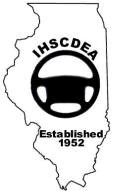 SPONSORED ANNUAL TEACHER OF THE YEAR AWARD - 2021  PURPOSE: The purpose of this award is to give recognition to driver and traffic safety education teachers who exemplify the highest teaching standards of their profession; and who, through their influence past and present, on the lives of the young people under their direction have made significant contributions to their school and communities traffic safety.   CRITERIA: The candidate shall be an active ISBE certified driver education teacher and a member of IHSCDEA for at least 5 years who is recognized in their community as an integral part of the total education program. The candidate shall conduct an exemplary safety education program making full use of school and community resources. Specifically, they must have outstanding achievements in two areas:  The candidate must have made significant impact on the lives of students.  The candidate must have used safety education as a catalyst to achieve some demonstrable progress in the social and cultural environment of the school and/or community.  RULES: Any driver and traffic safety education teacher who meets the criteria as outlined above may apply personally for this award or be nominated by a colleague.  Only one teacher of the year will be selected each year. Nomination forms of candidates who are not selected during the current cycle will be kept for an additional 2 years for consideration in future years (2).   Candidates who are also members of the American Driver and Traffic Safety Education Association for at least two years will also be considered for the Illinois’ nomination for the ADTSEA Teacher Excellence award for 2021. Nominations must be postmarked by not later than 1 December 2020. Only electronically submitted applications will be accepted and should be sent to:  Dale O. Ritzel, dritzel@siu.edu .  If you need an electronic version of the form please contact Dale O. Ritzel.  The completed IHSCDEA Teacher of the year award nomination form and other required information must be emailed.  Additional sheets can be used if necessary. A resume’ and other letters of support should be included and are encouraged.   PLEASE ACT NOW TO RECOGNIZE EXCELLENCE 2021 TEACHER OF THE YEAR AWARD NOMINATION The Teacher of the Year Award is sponsored by the Illinois High School and College Driver Education Association (IHSCDEA). Each year the IHSCDEA recognizes one of its members whose contributions to driver education has exceeded and gone beyond that which is generally accepted as being part of his/her responsibility. The award is intended to recognize the individual's commitment and contributions through their influence past and present, on the lives of the young people under their direction and have made significant contributions to their school and communities in the realm of traffic safety.  Each Year’s award winner will be approved by IHSCDEA Board of Directors upon the recommendation of the IHSCDEA Teacher of the Year Awards Committee. If a board member is nominated for the award, he/she may either abstain from the selection process or be replaced by another member of IHSCDEA.  The Teacher of the Year Award winner will be recognized at the annual IHSCDEA conference in May.  DEADLINE  2020 Nomination forms must be received by 1 December 2020.  The award winner will be officially announced at the IHSCDEA Conference in May 2020 and will be recognized and receive the award at that time. Email nomination sheets to: Dale O. Ritzel at dritzel@siu.edu  IHSCDEA TEACHER OF THE YEAR AWARD NOMINATION Name of Nominee:_________________________  Address:_________________________________ City:_____________________ State:_________ Zip:_____  Home or Cell Phone:_________________________________  Nominee's Email Address ____________________________  School/School Address: _______________________________________________________  Nominee's Years of Teaching Driver Education: (Current School) _____  (Other Schools)____   Educational Preparation: (university & degree)______________________________________________________________  School and Community Involvement: (position of leadership and year) (additional sheets) __________________________________________________________________________  Professional Affiliations: (IHSCDEA, ADTSEA, Etc.) (indicate number of years) __________________________________________________________________________  __________________________________________________________________________ Honors and Awards received: (professional and others) ______________________________________________________________  Nominee's Qualifications: (What has the nominee done to upgrade the program of driver and traffic safety education in their school and community?) (Please use additional sheets)  ______________________________________________________________________________ NOMINATOR  Name:______________________________ Signature:___________________________ Address:______________________________________________________  City__________________________ State: ____________ Zip:__________  School Nominator Represents:__________________________________________________  Nominator's Email Address: ___________________________________________________  Nominator's Telephone Number: ________________________________________________   CRITERIA FOR SELECTION  Member of the IHSCDEA for at least 5 years  Active certified driver education teacher   Made Significant impact on the lives of students   Used safety education as a catalyst to achieve demonstrable progress in the social and cultural environment of the school and/or community   Proven record of dependability and effectiveness in his/her position At least one letter of support from someone (school administrator other community leader, other than nominator) must be submitted. Must be submitted by the deadline of 1 December 2020. Please summarize the contributions of the Nominee.  Tell us what makes this individual worthy of the IHSCDEA Teacher of the Year Award! (do this on additional sheets).  Appropriate detail is best.  It is necessary to include letters of recommended/support from school administrators, community leaders.Only use the nomination form to submit plus any additional information if appropriate.  Hand written copies will not be accepted. Updated 27 June 2020